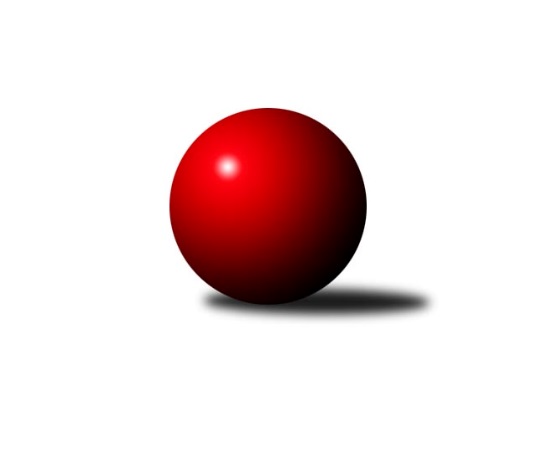 Č.12Ročník 2021/2022	1.5.2024 2. KLZ B 2021/2022Statistika 12. kolaTabulka družstev:		družstvo	záp	výh	rem	proh	skore	sety	průměr	body	plné	dorážka	chyby	1.	TJ Sokol Husovice	11	10	0	1	61.0 : 27.0 	(149.0 : 115.0)	3160	20	2164	996	43.6	2.	KK Vyškov	11	7	2	2	55.0 : 33.0 	(147.5 : 116.5)	3178	16	2176	1003	35.6	3.	TJ Centropen Dačice	12	7	1	4	58.5 : 37.5 	(154.5 : 133.5)	3191	15	2188	1003	44.3	4.	TJ Jiskra Otrokovice	12	6	1	5	50.0 : 46.0 	(157.0 : 131.0)	3125	13	2123	1003	45.6	5.	KK Zábřeh	10	5	0	5	36.0 : 44.0 	(118.0 : 122.0)	3178	10	2178	999	38.5	6.	HKK Olomouc	11	3	2	6	41.5 : 46.5 	(133.0 : 131.0)	3068	8	2118	950	52.4	7.	KK Šumperk	11	2	1	8	37.0 : 51.0 	(139.0 : 125.0)	2967	5	2057	910	50.5	8.	KK Slovan Rosice B	12	1	1	10	21.0 : 75.0 	(82.0 : 206.0)	3008	3	2092	916	39.6Tabulka doma:		družstvo	záp	výh	rem	proh	skore	sety	průměr	body	maximum	minimum	1.	TJ Sokol Husovice	6	5	0	1	30.0 : 18.0 	(78.5 : 65.5)	3191	10	3298	3090	2.	KK Vyškov	5	3	1	1	24.0 : 16.0 	(62.5 : 57.5)	3102	7	3208	3005	3.	TJ Centropen Dačice	6	3	1	2	30.0 : 18.0 	(80.0 : 64.0)	3151	7	3361	2953	4.	TJ Jiskra Otrokovice	6	3	1	2	27.0 : 21.0 	(81.5 : 62.5)	3158	7	3259	3043	5.	HKK Olomouc	6	2	1	3	23.5 : 24.5 	(81.0 : 63.0)	3126	5	3236	2992	6.	KK Zábřeh	5	2	0	3	17.0 : 23.0 	(62.0 : 58.0)	3083	4	3098	3055	7.	KK Šumperk	5	1	0	4	18.0 : 22.0 	(66.5 : 53.5)	3093	2	3196	2945	8.	KK Slovan Rosice B	6	1	0	5	11.0 : 37.0 	(42.0 : 102.0)	3051	2	3134	2941Tabulka venku:		družstvo	záp	výh	rem	proh	skore	sety	průměr	body	maximum	minimum	1.	TJ Sokol Husovice	5	5	0	0	31.0 : 9.0 	(70.5 : 49.5)	3154	10	3203	3091	2.	KK Vyškov	6	4	1	1	31.0 : 17.0 	(85.0 : 59.0)	3194	9	3271	3137	3.	TJ Centropen Dačice	6	4	0	2	28.5 : 19.5 	(74.5 : 69.5)	3197	8	3302	3128	4.	KK Zábřeh	5	3	0	2	19.0 : 21.0 	(56.0 : 64.0)	3196	6	3266	3130	5.	TJ Jiskra Otrokovice	6	3	0	3	23.0 : 25.0 	(75.5 : 68.5)	3120	6	3190	3072	6.	HKK Olomouc	5	1	1	3	18.0 : 22.0 	(52.0 : 68.0)	3056	3	3153	2989	7.	KK Šumperk	6	1	1	4	19.0 : 29.0 	(72.5 : 71.5)	2942	3	3008	2889	8.	KK Slovan Rosice B	6	0	1	5	10.0 : 38.0 	(40.0 : 104.0)	2997	1	3047	2928Tabulka podzimní části:		družstvo	záp	výh	rem	proh	skore	sety	průměr	body	doma	venku	1.	TJ Sokol Husovice	10	9	0	1	55.0 : 25.0 	(135.5 : 104.5)	3159	18 	4 	0 	1 	5 	0 	0	2.	KK Vyškov	10	6	2	2	50.0 : 30.0 	(134.5 : 105.5)	3160	14 	3 	1 	1 	3 	1 	1	3.	TJ Centropen Dačice	11	6	1	4	50.5 : 37.5 	(137.0 : 127.0)	3185	13 	2 	1 	2 	4 	0 	2	4.	TJ Jiskra Otrokovice	11	5	1	5	45.0 : 43.0 	(142.5 : 121.5)	3125	11 	2 	1 	2 	3 	0 	3	5.	KK Zábřeh	9	5	0	4	36.0 : 36.0 	(111.5 : 104.5)	3187	10 	2 	0 	3 	3 	0 	1	6.	HKK Olomouc	10	3	2	5	38.5 : 41.5 	(123.5 : 116.5)	3065	8 	2 	1 	3 	1 	1 	2	7.	KK Šumperk	10	2	1	7	34.0 : 46.0 	(128.0 : 112.0)	2962	5 	1 	0 	3 	1 	1 	4	8.	KK Slovan Rosice B	11	1	1	9	19.0 : 69.0 	(71.5 : 192.5)	2998	3 	1 	0 	5 	0 	1 	4Tabulka jarní části:		družstvo	záp	výh	rem	proh	skore	sety	průměr	body	doma	venku	1.	TJ Centropen Dačice	1	1	0	0	8.0 : 0.0 	(17.5 : 6.5)	3361	2 	1 	0 	0 	0 	0 	0 	2.	TJ Sokol Husovice	1	1	0	0	6.0 : 2.0 	(13.5 : 10.5)	3228	2 	1 	0 	0 	0 	0 	0 	3.	TJ Jiskra Otrokovice	1	1	0	0	5.0 : 3.0 	(14.5 : 9.5)	3175	2 	1 	0 	0 	0 	0 	0 	4.	KK Vyškov	1	1	0	0	5.0 : 3.0 	(13.0 : 11.0)	3271	2 	0 	0 	0 	1 	0 	0 	5.	KK Šumperk	1	0	0	1	3.0 : 5.0 	(11.0 : 13.0)	3196	0 	0 	0 	1 	0 	0 	0 	6.	HKK Olomouc	1	0	0	1	3.0 : 5.0 	(9.5 : 14.5)	3083	0 	0 	0 	0 	0 	0 	1 	7.	KK Slovan Rosice B	1	0	0	1	2.0 : 6.0 	(10.5 : 13.5)	3047	0 	0 	0 	0 	0 	0 	1 	8.	KK Zábřeh	1	0	0	1	0.0 : 8.0 	(6.5 : 17.5)	3130	0 	0 	0 	0 	0 	0 	1 Zisk bodů pro družstvo:		jméno hráče	družstvo	body	zápasy	v %	dílčí body	sety	v %	1.	Kateřina Fryštacká 	TJ Jiskra Otrokovice 	10	/	11	(91%)	29.5	/	44	(67%)	2.	Markéta Gabrhelová 	TJ Sokol Husovice 	9	/	9	(100%)	28.5	/	36	(79%)	3.	Klára Křížová 	TJ Centropen Dačice 	9	/	11	(82%)	32.5	/	44	(74%)	4.	Hana Stehlíková 	TJ Jiskra Otrokovice 	9	/	12	(75%)	33.5	/	48	(70%)	5.	Veronika Brtníková 	TJ Centropen Dačice 	9	/	12	(75%)	27	/	48	(56%)	6.	Kateřina Zapletalová 	KK Šumperk 	8	/	9	(89%)	22.5	/	36	(63%)	7.	Silvie Vaňková 	HKK Olomouc 	8	/	10	(80%)	26.5	/	40	(66%)	8.	Lenka Kričinská 	TJ Sokol Husovice 	8	/	11	(73%)	31	/	44	(70%)	9.	Monika Niklová 	TJ Jiskra Otrokovice 	8	/	12	(67%)	35.5	/	48	(74%)	10.	Tereza Křížová 	TJ Centropen Dačice 	8	/	12	(67%)	25.5	/	48	(53%)	11.	Simona Koreňová 	KK Vyškov 	7	/	8	(88%)	22	/	32	(69%)	12.	Ivana Šimková 	TJ Sokol Husovice 	7	/	9	(78%)	23.5	/	36	(65%)	13.	Lenka Hrdinová 	KK Vyškov 	7	/	9	(78%)	20.5	/	36	(57%)	14.	Zuzana Štěrbová 	KK Vyškov 	6	/	7	(86%)	20	/	28	(71%)	15.	Jindra Kovářová 	TJ Centropen Dačice 	6	/	8	(75%)	18	/	32	(56%)	16.	Jitka Killarová 	KK Zábřeh 	6	/	10	(60%)	24.5	/	40	(61%)	17.	Jana Vejmolová 	KK Vyškov 	6	/	10	(60%)	23	/	40	(58%)	18.	Blanka Sedláková 	TJ Sokol Husovice 	6	/	10	(60%)	19.5	/	40	(49%)	19.	Lenka Hanušová 	TJ Sokol Husovice 	6	/	11	(55%)	20.5	/	44	(47%)	20.	Eva Putnová 	KK Slovan Rosice B 	5	/	8	(63%)	21	/	32	(66%)	21.	Romana Švubová 	KK Zábřeh 	5	/	10	(50%)	24	/	40	(60%)	22.	Lenka Horňáková 	KK Zábřeh 	5	/	10	(50%)	20	/	40	(50%)	23.	Marta Zavřelová 	TJ Jiskra Otrokovice 	5	/	12	(42%)	17.5	/	48	(36%)	24.	Pavlína Březinová 	KK Slovan Rosice B 	4	/	7	(57%)	13	/	28	(46%)	25.	Růžena Smrčková 	KK Šumperk 	4	/	8	(50%)	16	/	32	(50%)	26.	Marcela Říhová 	HKK Olomouc 	3.5	/	7	(50%)	10.5	/	28	(38%)	27.	Michaela Kopečná 	TJ Centropen Dačice 	3	/	3	(100%)	10	/	12	(83%)	28.	Kateřina Petková 	KK Šumperk 	3	/	3	(100%)	10	/	12	(83%)	29.	Ilona Olšáková 	KK Slovan Rosice B 	3	/	5	(60%)	12	/	20	(60%)	30.	Martina Dosedlová 	KK Slovan Rosice B 	3	/	5	(60%)	9	/	20	(45%)	31.	Lenka Pouchlá 	HKK Olomouc 	3	/	6	(50%)	13.5	/	24	(56%)	32.	Jaroslava Havranová 	HKK Olomouc 	3	/	7	(43%)	14	/	28	(50%)	33.	Gabriela Filakovská 	TJ Centropen Dačice 	3	/	7	(43%)	12.5	/	28	(45%)	34.	Michaela Kouřilová 	KK Vyškov 	3	/	7	(43%)	12	/	28	(43%)	35.	Denisa Hamplová 	HKK Olomouc 	3	/	8	(38%)	13.5	/	32	(42%)	36.	Zuzana Kolaříková 	HKK Olomouc 	3	/	9	(33%)	17	/	36	(47%)	37.	Renáta Mikulcová st.	TJ Jiskra Otrokovice 	3	/	11	(27%)	22	/	44	(50%)	38.	Iveta Kabelková 	TJ Centropen Dačice 	2	/	2	(100%)	5.5	/	8	(69%)	39.	Alena Kopecká 	HKK Olomouc 	2	/	3	(67%)	6	/	12	(50%)	40.	Kamila Chládková 	KK Zábřeh 	2	/	4	(50%)	10	/	16	(63%)	41.	Lenka Kubová 	KK Zábřeh 	2	/	4	(50%)	9.5	/	16	(59%)	42.	Soňa Ženčáková 	KK Šumperk 	2	/	5	(40%)	10.5	/	20	(53%)	43.	Pavlína Gerešová 	KK Šumperk 	2	/	5	(40%)	8	/	20	(40%)	44.	Marcela Balvínová 	KK Zábřeh 	2	/	6	(33%)	9	/	24	(38%)	45.	Monika Pšenková 	TJ Sokol Husovice 	2	/	7	(29%)	13	/	28	(46%)	46.	Olga Ollingerová 	KK Zábřeh 	2	/	8	(25%)	13	/	32	(41%)	47.	Kristýna Macků 	TJ Centropen Dačice 	1.5	/	7	(21%)	11	/	28	(39%)	48.	Eliška Novotná 	TJ Jiskra Otrokovice 	1	/	1	(100%)	2.5	/	4	(63%)	49.	Sabina Šebelová 	KK Vyškov 	1	/	1	(100%)	2	/	4	(50%)	50.	Laura Neová 	TJ Sokol Husovice 	1	/	2	(50%)	3	/	8	(38%)	51.	Pavlína Marková 	TJ Centropen Dačice 	1	/	2	(50%)	3	/	8	(38%)	52.	Valerie Langerová 	KK Zábřeh 	1	/	2	(50%)	2	/	8	(25%)	53.	Zuzana Kodadová 	TJ Centropen Dačice 	1	/	2	(50%)	2	/	8	(25%)	54.	Renáta Mikulcová ml.	TJ Jiskra Otrokovice 	1	/	3	(33%)	7	/	12	(58%)	55.	Hana Jonášková 	TJ Jiskra Otrokovice 	1	/	4	(25%)	6	/	16	(38%)	56.	Eva Fabešová 	TJ Centropen Dačice 	1	/	4	(25%)	5.5	/	16	(34%)	57.	Lucie Trávníčková 	KK Vyškov 	1	/	5	(20%)	9	/	20	(45%)	58.	Monika Maláková 	KK Vyškov 	1	/	5	(20%)	7	/	20	(35%)	59.	Šárka Palková 	KK Slovan Rosice B 	1	/	5	(20%)	7	/	20	(35%)	60.	Pavla Fialová 	KK Vyškov 	1	/	5	(20%)	6	/	20	(30%)	61.	Adéla Příhodová 	KK Šumperk 	1	/	6	(17%)	9.5	/	24	(40%)	62.	Veronika Dufková 	TJ Sokol Husovice 	1	/	6	(17%)	7	/	24	(29%)	63.	Hana Jáňová 	KK Šumperk 	1	/	7	(14%)	7	/	28	(25%)	64.	Kristýna Klištincová 	KK Slovan Rosice B 	1	/	8	(13%)	9	/	32	(28%)	65.	Tereza Divílková 	TJ Jiskra Otrokovice 	0	/	1	(0%)	2	/	4	(50%)	66.	Lucie Vojteková 	KK Šumperk 	0	/	1	(0%)	1	/	4	(25%)	67.	Alena Bružová 	KK Slovan Rosice B 	0	/	1	(0%)	1	/	4	(25%)	68.	Anna Vašíčková 	KK Šumperk 	0	/	1	(0%)	0	/	4	(0%)	69.	Dana Wiedermannová 	KK Zábřeh 	0	/	2	(0%)	3	/	8	(38%)	70.	Viktorie Vitamvásová 	KK Slovan Rosice B 	0	/	2	(0%)	2	/	8	(25%)	71.	Karolína Havranová 	HKK Olomouc 	0	/	2	(0%)	1	/	8	(13%)	72.	Ivana Volná 	HKK Olomouc 	0	/	3	(0%)	2	/	12	(17%)	73.	Jitka Bětíková 	TJ Jiskra Otrokovice 	0	/	3	(0%)	1.5	/	12	(13%)	74.	Helena Hejtmanová 	HKK Olomouc 	0	/	4	(0%)	5	/	16	(31%)	75.	Petra Jeřábková 	KK Slovan Rosice B 	0	/	5	(0%)	7	/	20	(35%)	76.	Brigitte Marková 	KK Šumperk 	0	/	9	(0%)	6.5	/	36	(18%)Průměry na kuželnách:		kuželna	průměr	plné	dorážka	chyby	výkon na hráče	1.	TJ Sokol Husovice, 1-4	3160	2161	999	45.7	(526.8)	2.	Otrokovice, 1-4	3151	2147	1003	42.5	(525.2)	3.	KK Šumperk, 1-4	3140	2177	962	55.3	(523.4)	4.	HKK Olomouc, 1-4	3139	2149	989	56.1	(523.3)	5.	TJ Centropen Dačice, 1-4	3110	2126	984	46.2	(518.3)	6.	KK MS Brno, 1-4	3096	2125	971	50.6	(516.1)	7.	KK Vyškov, 1-4	3085	2115	970	46.6	(514.3)	8.	KK Zábřeh, 1-4	3079	2107	972	42.8	(513.3)Nejlepší výkony na kuželnách:TJ Sokol Husovice, 1-4TJ Sokol Husovice	3298	6. kolo	Lenka Horňáková 	KK Zábřeh	610	6. koloKK Zábřeh	3255	6. kolo	Ivana Šimková 	TJ Sokol Husovice	598	4. koloTJ Sokol Husovice	3233	4. kolo	Ivana Šimková 	TJ Sokol Husovice	594	12. koloTJ Sokol Husovice	3228	12. kolo	Lenka Kričinská 	TJ Sokol Husovice	583	6. koloKK Vyškov	3213	4. kolo	Monika Niklová 	TJ Jiskra Otrokovice	577	11. koloTJ Sokol Husovice	3192	11. kolo	Kateřina Fryštacká 	TJ Jiskra Otrokovice	575	11. koloTJ Centropen Dačice	3135	2. kolo	Ivana Šimková 	TJ Sokol Husovice	575	11. koloTJ Jiskra Otrokovice	3125	11. kolo	Lenka Hanušová 	TJ Sokol Husovice	570	4. koloTJ Sokol Husovice	3103	2. kolo	Ivana Šimková 	TJ Sokol Husovice	565	6. koloTJ Sokol Husovice	3090	8. kolo	Jana Vejmolová 	KK Vyškov	564	4. koloOtrokovice, 1-4KK Zábřeh	3266	1. kolo	Silvie Vaňková 	HKK Olomouc	583	12. koloTJ Jiskra Otrokovice	3259	1. kolo	Kateřina Fryštacká 	TJ Jiskra Otrokovice	582	6. koloTJ Jiskra Otrokovice	3238	10. kolo	Veronika Brtníková 	TJ Centropen Dačice	578	10. koloTJ Centropen Dačice	3237	10. kolo	Marta Zavřelová 	TJ Jiskra Otrokovice	576	12. koloTJ Jiskra Otrokovice	3175	12. kolo	Hana Stehlíková 	TJ Jiskra Otrokovice	575	1. koloTJ Jiskra Otrokovice	3150	8. kolo	Tereza Divílková 	TJ Jiskra Otrokovice	572	10. koloKK Vyškov	3137	6. kolo	Kateřina Fryštacká 	TJ Jiskra Otrokovice	567	8. koloTJ Sokol Husovice	3134	3. kolo	Simona Koreňová 	KK Vyškov	567	6. koloTJ Jiskra Otrokovice	3085	6. kolo	Hana Jonášková 	TJ Jiskra Otrokovice	563	1. koloHKK Olomouc	3083	12. kolo	Monika Niklová 	TJ Jiskra Otrokovice	561	10. koloKK Šumperk, 1-4KK Vyškov	3271	12. kolo	Jana Vejmolová 	KK Vyškov	595	12. koloKK Zábřeh	3249	10. kolo	Růžena Smrčková 	KK Šumperk	585	12. koloTJ Centropen Dačice	3217	3. kolo	Kateřina Zapletalová 	KK Šumperk	576	5. koloKK Šumperk	3196	12. kolo	Hana Stehlíková 	TJ Jiskra Otrokovice	570	5. koloKK Šumperk	3163	3. kolo	Kateřina Zapletalová 	KK Šumperk	567	3. koloKK Šumperk	3135	10. kolo	Lenka Horňáková 	KK Zábřeh	563	10. koloTJ Sokol Husovice	3091	1. kolo	Tereza Křížová 	TJ Centropen Dačice	562	3. koloTJ Jiskra Otrokovice	3072	5. kolo	Kateřina Petková 	KK Šumperk	562	12. koloKK Šumperk	3067	5. kolo	Pavla Fialová 	KK Vyškov	559	12. koloKK Šumperk	2945	1. kolo	Jitka Killarová 	KK Zábřeh	558	10. koloHKK Olomouc, 1-4TJ Centropen Dačice	3302	7. kolo	Silvie Vaňková 	HKK Olomouc	594	9. koloHKK Olomouc	3236	9. kolo	Klára Křížová 	TJ Centropen Dačice	591	7. koloTJ Sokol Husovice	3203	5. kolo	Jitka Killarová 	KK Zábřeh	588	3. koloKK Zábřeh	3191	3. kolo	Monika Niklová 	TJ Jiskra Otrokovice	586	9. koloHKK Olomouc	3175	7. kolo	Silvie Vaňková 	HKK Olomouc	575	2. koloHKK Olomouc	3147	5. kolo	Markéta Gabrhelová 	TJ Sokol Husovice	574	5. koloTJ Jiskra Otrokovice	3118	9. kolo	Lenka Pouchlá 	HKK Olomouc	573	7. koloHKK Olomouc	3081	3. kolo	Lenka Kričinská 	TJ Sokol Husovice	568	5. koloHKK Olomouc	2992	2. kolo	Růžena Smrčková 	KK Šumperk	564	2. koloKK Šumperk	2951	2. kolo	Hana Stehlíková 	TJ Jiskra Otrokovice	563	9. koloTJ Centropen Dačice, 1-4TJ Centropen Dačice	3361	12. kolo	Iveta Kabelková 	TJ Centropen Dačice	602	12. koloTJ Centropen Dačice	3210	11. kolo	Klára Křížová 	TJ Centropen Dačice	578	12. koloTJ Jiskra Otrokovice	3190	4. kolo	Michaela Kouřilová 	KK Vyškov	567	8. koloKK Vyškov	3182	8. kolo	Martina Dosedlová 	KK Slovan Rosice B	567	1. koloTJ Centropen Dačice	3144	4. kolo	Kateřina Fryštacká 	TJ Jiskra Otrokovice	566	4. koloKK Zábřeh	3130	12. kolo	Veronika Brtníková 	TJ Centropen Dačice	562	11. koloTJ Centropen Dačice	3129	6. kolo	Hana Stehlíková 	TJ Jiskra Otrokovice	562	4. koloTJ Centropen Dačice	3111	8. kolo	Klára Křížová 	TJ Centropen Dačice	561	8. koloHKK Olomouc	2989	6. kolo	Zuzana Štěrbová 	KK Vyškov	560	8. koloKK Slovan Rosice B	2977	1. kolo	Jana Vejmolová 	KK Vyškov	556	8. koloKK MS Brno, 1-4TJ Sokol Husovice	3188	9. kolo	Romana Švubová 	KK Zábřeh	587	8. koloHKK Olomouc	3153	4. kolo	Ivana Šimková 	TJ Sokol Husovice	566	9. koloKK Zábřeh	3140	8. kolo	Kateřina Fryštacká 	TJ Jiskra Otrokovice	566	2. koloKK Slovan Rosice B	3134	2. kolo	Hana Stehlíková 	TJ Jiskra Otrokovice	561	2. koloKK Slovan Rosice B	3117	4. kolo	Lenka Pouchlá 	HKK Olomouc	560	4. koloTJ Jiskra Otrokovice	3089	2. kolo	Silvie Vaňková 	HKK Olomouc	560	4. koloKK Slovan Rosice B	3012	9. kolo	Markéta Gabrhelová 	TJ Sokol Husovice	559	9. koloKK Slovan Rosice B	2941	8. kolo	Martina Dosedlová 	KK Slovan Rosice B	558	4. koloKK Vyškov	24	11. kolo	Blanka Sedláková 	TJ Sokol Husovice	557	9. koloKK Šumperk	24	6. kolo	Kristýna Klištincová 	KK Slovan Rosice B	541	2. koloKK Vyškov, 1-4KK Vyškov	3224	10. kolo	Jana Vejmolová 	KK Vyškov	588	10. koloKK Vyškov	3208	3. kolo	Michaela Kouřilová 	KK Vyškov	583	10. koloKK Vyškov	3191	5. kolo	Hana Stehlíková 	TJ Jiskra Otrokovice	571	7. koloTJ Centropen Dačice	3128	5. kolo	Kateřina Fryštacká 	TJ Jiskra Otrokovice	569	7. koloTJ Jiskra Otrokovice	3125	7. kolo	Veronika Brtníková 	TJ Centropen Dačice	561	5. koloKK Vyškov	3097	7. kolo	Zuzana Kolaříková 	HKK Olomouc	558	1. koloTJ Sokol Husovice	3072	10. kolo	Jana Vejmolová 	KK Vyškov	557	7. koloHKK Olomouc	3045	1. kolo	Jana Vejmolová 	KK Vyškov	557	3. koloKK Slovan Rosice B	3037	3. kolo	Jana Vejmolová 	KK Vyškov	550	5. koloKK Vyškov	3010	1. kolo	Simona Koreňová 	KK Vyškov	550	5. koloKK Zábřeh, 1-4KK Vyškov	3165	2. kolo	Lenka Hanušová 	TJ Sokol Husovice	575	7. koloTJ Centropen Dačice	3164	9. kolo	Jitka Killarová 	KK Zábřeh	562	2. koloTJ Sokol Husovice	3155	7. kolo	Ivana Šimková 	TJ Sokol Husovice	562	7. koloKK Zábřeh	3140	11. kolo	Jitka Killarová 	KK Zábřeh	562	11. koloKK Zábřeh	3098	5. kolo	Jaroslava Havranová 	HKK Olomouc	560	11. koloKK Zábřeh	3095	4. kolo	Veronika Brtníková 	TJ Centropen Dačice	554	9. koloKK Zábřeh	3094	2. kolo	Simona Koreňová 	KK Vyškov	549	2. koloKK Zábřeh	3073	9. kolo	Tereza Křížová 	TJ Centropen Dačice	549	9. koloHKK Olomouc	3071	11. kolo	Markéta Gabrhelová 	TJ Sokol Husovice	545	7. koloKK Zábřeh	3055	7. kolo	Jitka Killarová 	KK Zábřeh	542	4. koloČetnost výsledků:	8.0 : 0.0	3x	7.0 : 1.0	4x	6.0 : 2.0	8x	5.0 : 3.0	7x	4.0 : 4.0	4x	3.0 : 5.0	6x	2.0 : 6.0	10x	1.5 : 6.5	1x	1.0 : 7.0	3x	0.0 : 8.0	2x